STAR CARS, s. r. o.Naša firma STAR CARS, s. r. o. vznikla v novembri 2013. Riaditeľom tejto spoločnosti sa stal Matej Ďuriška pod vedením profesorky Ing. Danky Pavlovičovej. Predmetom našej činnosti je predaj luxusných áut, hybridov značiek Jaguar, Volvo a Lexus a ich servis.V novembri 2013 sme sa zúčastnili 16-teho Medzinárodného veľtrhu cvičných firiem v Bratislave, kde naša firma obsadila 3. miesto v kategórii ,,Najlepší katalóg.“Minulý rok sme sa zúčastnili aj 20-teho Medzinárodného veľtrhu v Prahe, na ktorom sme sa umiestnili na 13. mieste z celkového hodnotenia cvičných firiem, na 14. mieste o ,,Najlepší stánok“, na 22. mieste o ,,Najlepší katalóg“, na 25. mieste o ,,Najlepší spot“, ale naším najväčším úspechom bolo obsadenie 6-teho miesta v kategórii ,,Najlepšia elektronická prezentácia“ zo 141 zúčastnených firiem.Na týchto veľtrhoch sme získali veľa nových skúseností, spoznali mnoho nových ľudí a zlepšili naše schopnosti v obchodovaní a zdokonalili sa aj v cudzích jazykoch.Veríme, že naša firma bude v budúcnosti ešte o niečo úspešnejšia a získa mnoho ocenení.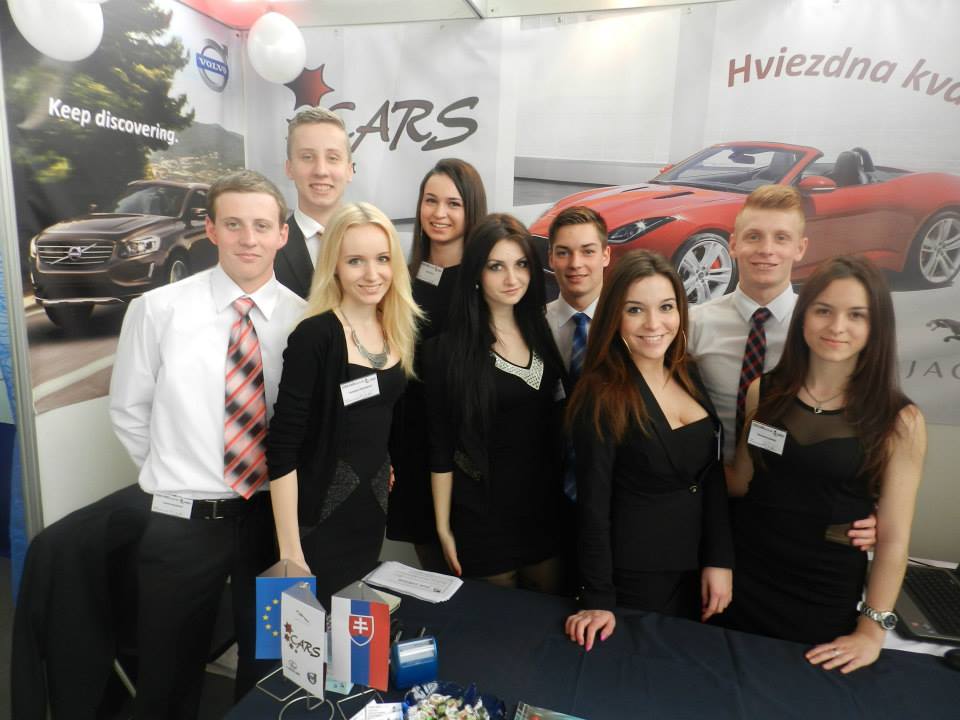 